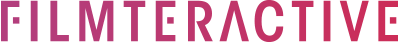 
11. edycja Filmteractive FestivalWielu ekspertów uważa, że rok 2020 i 2021 to czas, w którym wreszcie możemy mówić o rewolucji cyfrowej, pozwalającej zbudować przewagę konkurencyjną oraz znacząco poszerzyć skalę i zasięg działań. Przemysły kreatywne nie pozostały w tyle, wykorzystując nowe możliwości. W jaki sposób? Dowiemy się podczas 11. edycji Filmteractive Festival - wydarzenia, które prezentuje trendy, nowe technologie i inspirujące projekty. Tegoroczna edycja odbędzie się online w dniach 26-28.10.2021.Filmteractive jest miejscem dyskusji na tematy z pogranicza sztuki, nowatorskiego marketingu i nowych technologii. Jego celem jest stymulowanie współpracy między różnymi środowiskami i branżami. To tutaj można otworzyć swój umysł na nowe idee i trendy, nauczyć się jak sprawnie funkcjonować w teraźniejszości i jak dobrze przewidzieć zmiany nadchodzące w przyszłości. To tutaj twórcy innowacyjnych projektów mogą zaprezentować swoje prace. I w końcu to tutaj przedsiębiorcy mogą zobaczyć jak skutecznie łączyć biznes, sztukę i najnowsze technologie.11. edycja Filmteractive ponownie odbędzie się w Internecie – transmisje będą dostępne na dwóch platformach: Facebooku i YouTube’ie. Wśród zaproszonych gości jest aż 20. ekspertów z Polski i ze świata, w tym osoby związane ze światem biznesu oraz sztuki: Leslie Shannon (Kierowniczka działu Ecosystem and Trend Scouting, Nokia); Adam Nowakowski (Creative Agency Partner / Facebook (region CEE); Chris Ume (Współzałożyciel Metaphysic.ai i jeden z czołowych twórców deepfake); Ollie Rankin (Dyrektor kreatywny XR i Real-time, aktywista, futurysta); Pearlyn Lii (współzałożycielka nonstudio, Dyrektorka kreatywna, artystka, projektantka); Krzysztof Pachulski (Ewangelista Unreal Engine w Epic Games).- projektów, o których mówi cała branża;- wywiadów i dyskusji z artystami i biznesmenami;- tematów: AI, NFT, metaverse, deepfake, VR/AR/XR, Unreal Engine;- najciekawszych danych;- wiedzy eksperckiej;- informacji o możliwościach finansowania projektów;- okazji do współpracy.Więcej informacji znajdziecie na www.filmteractive.euFacebook: https://www.facebook.com/FilmteractiveFestivalInstagram: https://www.instagram.com/filmteractivefestival/YouTube: https://www.youtube.com/user/FilmteractiveTwitter: https://twitter.com/FilmteractiveLinkedIn: https://www.linkedin.com/company/filmteractiveOrganizator
Fundacja Media KlasterWspółorganizatorzy
Łódzkie Centrum Wydarzeń, Creative Europe Desk PolskaPartnerzy strategiczni
Łódź, Welcome | Digital Services, Szkoła Filmowa w Łodzi, FacebookPartnerzy
The Branded Content Marketing Association (BCMA), Szczypta, vnLab, miptv., mipcom., Fundacja Digital Poland, Festiwal Cyfryzacji, IAB, DIMAQPartnerzy medialniSocialPress, marketinglink.pl, Media Marketing Polska, TELE PRO, Nowy Marketing, TV Toya, Radio Łódź, TVP3 Łódź, Example.pl, FashionpostMinisterstwo Kultury, Dziedzictwa Narodowego i SportuPrezydent Miasta Łodzi Hanna ZdanowskaDofinansowano ze środków Ministra Kultury, Dziedzictwa Narodowego i Sportu pochodzących z Funduszu Promocji Kultury. Dofinansowano ze środków Urzędu Miasta Łodzi.